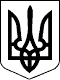 ВЕЛИКОСЕВЕРИНІВСЬКА СІЛЬСЬКА РАДА
КРОПИВНИЦЬКОГО РАЙОНУ КІРОВОГРАДСЬКОЇ ОБЛАСТІСОРОК ШОСТА СЕСІЯ ВОСЬМОГО СКЛИКАННЯРІШЕННЯвід  «21 » липня 2020 року                                                                     №1635 с. Велика СеверинкаПро затвердження порядку денного XLVІ  сесії VIII скликання Відповідно до ст.ст. 26,42 Закону України «Про місцеве самоврядування в Україні»,  СІЛЬСЬКА РАДА ВИРІШИЛА:	Затвердити наступний порядок денний XLVІ сесії VIII скликання:1.Про затвердження порядку денного XLVІ сесії VIII скликання. 1635	2.Про внесення змін до рішення від 21 грудня 2019 року № 1200 «Про бюджет Великосеверинівської сільської об’єднаної територіальної громади на 2020 рік». 	3.Про внесення змін до штатного розпису Великосеверинівської сільської ради.	4.Про зміну юридичної адреси і назви та внесення змін до Статуту Великосеверинівського закладу дошкільної освіти загального типу «Перлинка».	5.Про зміну юридичної адреси і назви та внесення змін до Статуту Оситнязького закладу дошкільної освіти загального типу «Сонечко».         6.Про зміну юридичної адреси і назви та внесення змін до Статуту комунального закладу освіти «Великосеверинівська ЗШ І-ІІІ ступенів, Позашкільний центр».	7.Про внесення змін до штатного розпису клубних закладів Великосеверинівської сільської ради.	8. Про внесення змін до рішення від 13.06.2019 року № 876 «Про встановлення місцевих податків і зборів на території Великосеверинівської об’єднаної територіальної громади на 2020 рік».	9. Про внесення змін до рішення від 23.06.2020 року № 1530 «Про встановлення місцевих податків і зборів на території Великосеверинівської об’єднаної територіальної громади на 2021 рік».         10.Про надання дозволу на розробку проекту землеустрою щодо відведення у власність земельної ділянки для будівництва та обслуговування житлового будинку господарських будівель та споруд (присадибна ділянка) в селі Підгайці гр. Босому Андрію Андрійовичу.11.Про надання дозволу на розробку проекту землеустрою щодо відведення у власність земельної ділянки для будівництва та обслуговування житлового будинку господарських будівель та споруд (присадибна ділянка)в селі Підгайці гр. Ткаченко Альоні Володимирівні.12.Про надання дозволу на розробку проекту землеустрою щодо відведення у власність земельної ділянки для будівництва та обслуговування житлового будинку господарських будівель та споруд (присадибна ділянка) в селі Підгайці гр. Берладіній Тетяні Іванівні.13.Про надання дозволу на розробку проекту землеустрою щодо відведення у власність земельної ділянки для будівництва та обслуговування житлового будинку господарських будівель та споруд (присадибна ділянка) в селі Підгайці гр. Горпиничу Петру Степановичу.14.Про надання дозволу на розробку проекту землеустрою щодо відведення у власність земельної ділянки для будівництва та обслуговування житлового будинку господарських будівель та споруд (присадибна ділянка) в селі Підгайці гр. Кравченку Олександру Васильовичу.15.Про надання дозволу на розробку проекту землеустрою щодо відведення у власність земельної ділянки для будівництва та обслуговування житлового будинку господарських будівель та споруд (присадибна ділянка) в селі Підгайці гр. Руснак Олені Павлівні.16.Про надання дозволу на розробку проекту землеустрою щодо відведення у власність земельної ділянки для будівництва та обслуговування житлового будинку господарських будівель та споруд (присадибна ділянка) в селі Підгайці гр. Руснак Анастасії Сергіївні.17.Про надання дозволу на розробку проекту землеустрою щодо відведення у власність земельної ділянки для будівництва та обслуговування житлового будинку господарських будівель та споруд (присадибна ділянка) в селі Підгайці гр. Дяченку Сергію Олександровичу.18.Про надання дозволу на розробку проекту землеустрою щодо відведення у власність земельної ділянки для будівництва та обслуговування житлового будинку господарських будівель та споруд (присадибна ділянка) в селі Підгайці гр. Кравченко Любові Олександрівні.19.Про надання дозволу на розробку проекту землеустрою щодо відведення у власність земельної ділянки для будівництва та обслуговування житлового будинку господарських будівель та споруд (присадибна ділянка) в селі Підгайці гр. Меленич Віті Романівні.20.Про надання дозволу на розробку проекту землеустрою щодо відведення у власність земельної ділянки для будівництва та обслуговування житлового будинку господарських будівель та споруд (присадибна ділянка) в селі Підгайці гр. Кулик Маргариті Анатоліївні.21.Про надання дозволу на розробку проекту землеустрою щодо відведення у власність земельної ділянки для будівництва та обслуговування житлового будинку господарських будівель та споруд (присадибна ділянка) в селі Підгайці гр. Баландюку Олександру Валерійовичу.22.Про надання дозволу на розробку проекту землеустрою щодо відведення у власність земельної ділянки для будівництва та обслуговування житлового будинку господарських будівель та споруд (присадибна ділянка) в селі Підгайці гр. Манукян Юлії Валеріївні.23.Про надання дозволу на розробку проекту землеустрою щодо відведення у власність земельної ділянки для будівництва та обслуговування житлового будинку господарських будівель та споруд (присадибна ділянка) в селі Підгайці гр. Волювачу Олександру Володимировичу.24.Про надання дозволу на розробку проекту землеустрою щодо відведення у власність земельної ділянки для будівництва та обслуговування житлового будинку господарських будівель та споруд (присадибна ділянка) в селі Велика Северинка гр. Білому Сергію Федоровичу.25.Про надання дозволу на розробку проекту землеустрою щодо відведення у власність земельних ділянок для будівництва та обслуговування житлового будинку господарських будівель та споруд (присадибна ділянка) та індивідуального садівництва в селі Оситняжка  гр. Сорокіну Сергію Володимировичу.26.Про надання дозволу на розробку проекту землеустрою щодо відведення у власність земельної ділянки для будівництва та обслуговування житлового будинку господарських будівель та споруд (присадибна ділянка) в селі  Підгайці гр. Прохніцькому Олегу Віталійовичу.27.Про надання дозволу на розробку проекту землеустрою щодо відведення у власність земельної ділянки для будівництва та обслуговування житлового будинку господарських будівель та споруд (присадибна ділянка) в селі Підгайці гр. Марченку Максиму Олексійовичу.28.Про надання дозволу на розробку проекту землеустрою щодо відведення у власність земельної ділянки для будівництва та обслуговування житлового будинку господарських будівель та споруд (присадибна ділянка) в селі Підгайці гр. Шаповалову Ігорю Олександровичу.29.Про надання дозволу на розробку проекту землеустрою щодо відведення у власність земельної ділянки для ведення особистого селянського господарства на території Великосеверинівської сільської ради гр. Бойку Сергію Анатолійовичу.30.Про надання дозволу на розробку проекту землеустрою щодо відведення у власність земельної ділянки для ведення особистого селянського господарства в селі Оситняжка гр. Сорокіну Сергію Володимировичу.31.Про надання дозволу на розробку проекту землеустрою щодо відведення у власність земельної ділянки для ведення особистого селянського господарства в селі Оситняжка гр. Мосієнку Дмитру Сергійовичу.32.Про надання дозволу на розробку проекту землеустрою щодо відведення у власність земельної ділянки для ведення особистого селянського господарства в селі Оситняжка гр. Ткаченко Валентині Михайлівні.33.Про надання дозволу на розробку проекту землеустрою щодо відведення у власність земельної ділянки для ведення особистого селянського господарства на території Великосеверинівської сільської ради гр. Явтушенку Олександру Миколайовичу34.Про надання дозволу на розробку проекту землеустрою щодо відведення у власність земельної ділянки для ведення особистого селянського господарства на території Великосеверинівської сільської ради гр. Татарушу Олександру Анатолійовичу.		35.Про надання дозволу на розробку проекту землеустрою щодо відведення у власність земельної ділянки для ведення особистого селянського господарства на території Великосеверинівської сільської ради гр. Бойку Олексію Юрійовичу.36.Про затвердження проекту землеустрою щодо відведення земельної ділянки у власність для будівництва та обслуговування  житлового будинку, господарських будівель і споруд (присадибна ділянка) в с. Підгайці гр. Мельник Лесі Володимирівні.37.Про затвердження проекту землеустрою щодо відведення земельної ділянки у власність для будівництва та обслуговування житлового будинку, господарських будівель і споруд (присадибна ділянка) в с. Підгайці гр. Бевзюку Юрію Васильовичу.38.Про затвердження проекту землеустрою щодо відведення земельної ділянки у власність для будівництва та обслуговування житлового будинку, господарських будівель і споруд (присадибна ділянка) в с. Підгайці гр. Салову Сергію Віталійовичу.39.Про затвердження проекту землеустрою щодо відведення земельної ділянки у власність ля будівництва та обслуговування житлового будинку, господарських будівель і споруд (присадибна ділянка) в с. Підгайці гр. Морозовій Валентині Григорівні.40.Про затвердження проекту землеустрою щодо відведення земельної ділянки у власність для будівництва та обслуговування житлового будинку, господарських будівель і споруд (присадибна ділянка) в с. Підгайці гр. Костючку Олександру Івановичу.41.Про затвердження проекту землеустрою щодо відведення земельної ділянки у власність для будівництва та обслуговування житлового будинку, господарських будівель і споруд (присадибна ділянка) в с. Підгайці гр. Кошкіній Катерині Петрівні.42.Про затвердження проекту землеустрою щодо відведення земельної ділянки у власність для будівництва та обслуговування житлового будинку, господарських будівель і споруд (присадибна ділянка) в с. Підгайці гр. Дяченку Олександру Михайловичу.43.Про затвердження проекту землеустрою щодо відведення земельної ділянки у власність для будівництва та обслуговування житлового будинку, господарських будівель і споруд (присадибна ділянка) в с. Підгайці гр. Дяченко Юлії Миколаївні.44.Про затвердження проекту землеустрою щодо відведення у власність земельних ділянок для будівництва та обслуговування житлового будинку, господарських будівель і споруд (присадибна ділянка)  та для індивідуального садівництва в с. Оситняжка гр. Казаріній Світлані Віталіївні.45.Про затвердження проекту землеустрою щодо відведення земельної ділянки у власність для ведення особистого селянського господарства на території Великосеверинівської сільської ради гр. Кулик Каріні Валеріївні.46.Про затвердження проекту землеустрою щодо відведення земельної ділянки у власність для ведення особистого селянського господарства на території Великосеверинівської сільської ради гр. Деревянському Анатолію Васильовичу.47.Про затвердження проекту землеустрою щодо відведення земельної ділянки у власність для ведення особистого селянського господарства на території Великосеверинівської сільської ради гр. Саловій Валентині Олександрівні.48.Про затвердження проекту землеустрою щодо відведення земельної ділянки у власність для ведення особистого селянського господарства на території Великосеверинівської сільської ради гр. Саловій Надії Григорівні.49.Про затвердження проекту землеустрою щодо відведення земельної ділянки у власність для ведення особистого селянського господарства на території Великосеверинівської сільської ради гр. Боцман Ганні Василівні.50.Про затвердження проекту землеустрою щодо відведення земельної ділянки у власність для ведення особистого селянського господарства на території Великосеверинівської сільської ради гр. Кулик Діані Валеріївні.51.Про затвердження проекту землеустрою щодо відведення земельної ділянки у власність для ведення особистого селянського господарства на території Великосеверинівської сільської ради гр. Салову Сергію Віталійовичу.52.Про затвердження проекту землеустрою щодо відведення земельної ділянки у власності зі зміною цільового призначення гр. Сафаралієвій Аллі Анатоліївні.53.Про затвердження проекту землеустрою щодо відведення земельної ділянки у власності зі зміною цільового призначення гр. Сафаралієву Володимиру Анатолійовичу.54. Про затвердження проекту землеустрою щодо відведення земельної ділянки та передачі у власність для ведення індивідуального садівництва гр. Шуляку Роману Олександровичу.55.Про затвердження технічної документації із землеустрою щодо встановлення (відновлення) меж земельної ділянки  в натурі ( на місцевості) для будівництва та обслуговування житлового будинку, господарських будівель і споруд (присадибна ділянка) в с. Велика Северинка гр. Денежку Олексію Григоровичу.56.Про надання дозволу на розробку проекту землеустрою щодо відведення у власність земельної ділянки для ведення індивідуального садівництва в СТ «Водник» гр. Дзюбі Олександру Віталійовичу.57.Про надання дозволу на розробку проекту землеустрою щодо відведення у власність земельної ділянки для ведення індивідуального садівництва в СТ «Водник» гр. Дзюбі Ірині Володимирівні.58.Про надання дозволу на розробку проекту землеустрою щодо відведення у власність земельної ділянки для індивідуального садівництва в селі Оситняжка гр. Приходько Тетяні Володимирівні.59.Про надання дозволу на розробку проекту землеустрою щодо відведення в оренду земельної ділянки для ведення сінокосіння та випасання худоби в селі Оситняжка гр. Мельніченку Юрію Олексійовичу.60.Про надання дозволу на розробку проекту землеустрою щодо відведення у власність земельної ділянки для ведення індивідуального садівництва в СТ «Зірка» гр. Мостовій Вікторії Анатоліївні.61.Про надання дозволу на розробку проекту землеустрою щодо відведення у власність земельної ділянки для ведення індивідуального садівництва в СТ «Зірка» гр. Боднарю Сабіру Валерійовичу.62.Про надання дозволу на розробку проекту землеустрою щодо відведення у власність земельної ділянки для ведення індивідуального садівництва в СТ «Зірка» гр. Кучерявій Кароліні Іванівні.63.Про затвердження проекту землеустрою щодо відведення земельної ділянки в оренду шляхом зміни цільового призначення для ведення товарного сільськогосподарського виробництва гр. Іванченко Олені Володимирівні. 	64.Про затвердження проекту землеустрою щодо відведення земельної ділянки в оренду шляхом зміни цільового призначення для ведення товарного сільськогосподарського виробництва гр. Тишковець Ніні Іванівні.65.Про передачу у власність земельної ділянки для будівництва та обслуговування житлового будинку господарських будівель та споруд (присадибна ділянка) в селі Лозуватка гр. Баніку Василю Васильовичу.66.Про надання дозволу на виготовлення проекту землеустрою щодо відведення у власність земельних ділянок членам ФГ «Шикло П.М.» на території Великосеверинівської сільської ради. 67.Про внесення змін до рішення Великосеверинівської сільської ради № 1012 від 20 вересня 2019 року68.Про внесення змін до рішення Великосеверинівської сільської ради № 1039 від 20 травня 2014 року.69.Про внесення змін до рішення Великосеверинівської сільської ради № 835 від 23 квітня 2019 року.70.Про внесення змін до рішення Великосеверинівської сільської ради № 1536 від 23 червня 2020 року.71.Про відмову у наданні дозволу на розробку проекту землеустрою щодо відведення земельної ділянки у власність для ведення особистого селянського господарства гр. Сільвеструк Надії Анатоліївні.72.Про відмову у наданні дозволу на розробку проекту землеустрою щодо відведення земельної ділянки у власність для ведення особистого селянського господарства гр. Сандульській Ользі Миколаївні.73.Про відмову у наданні дозволу на розробку проекту землеустрою щодо відведення земельної ділянки у власність для ведення особистого селянського господарства гр. Сільвеструку Віталію Миколайовичу.74.Про відмову у дані дозволу щодо розроблення технічної документації із землеустрою у власність для ведення особистого селянського господарства гр. Супрановичу Ігорю Валентиновичу.75.Про відмову у наданні дозволу на розробку проекту землеустрою щодо відведення земельної ділянки у власність для ведення особистого селянського господарства гр. Возник Анастасії Олександрівні.76.Про відмову у наданні дозволу на розробку проекту землеустрою щодо відведення земельної ділянки у власність для ведення особистого селянського господарства гр. Явтушенко Ользі Василівні.77.Про відмову у наданні дозволу на розробку проекту землеустрою щодо відведення земельної ділянки у власність для ведення особистого селянського господарства гр. Герасименку Василю Васильовичу.78.Про відмову у наданні дозволу на розробку проекту землеустрою щодо відведення земельної ділянки у власність для ведення особистого селянського господарства гр. Максаковій Руті Вікторівні.	79.Про відмову у наданні дозволу на виготовлення проекту землеустрою щодо відведення земельної ділянки для ведення особистого селянського господарства у с. Оситняжка гр. Мезенцевій Людмилі Олександрівні.80.Про відмову у  передачі у власність земельної ділянки для ведення особистого селянського господарства на території Великосеверинівської сільської ради гр. Фещенко Любові Сергіївні.	81.Про відмову у наданні дозволу на виготовлення проекту землеустрою щодо відведення земельної ділянки для будівництва житлового будинку, господарських будівель та споруд у с. Петрове гр. Шикло Світлані Іванівні.	82.Про відмову у наданні дозволу на виготовлення проекту землеустрою щодо відведення земельної ділянки для будівництва житлового будинку, господарських будівель та споруд у с. Підгайці гр. Чирибі Михайлу Володимировичу.	83. Про затвердження проекту землеустрою щодо відведення земельної ділянки у власність для ведення особистого селянського господарства на території Великосеверинівської сільської ради гр. Казаріній Світлані Віталіївні.	84. Про розробку детального плану території у селі Підгайці Кропивницького району Кіровоградської області.	85. Про інвентаризацію земель на території Великосеверинівської сільської ради.Сільський голова 						Сергій ЛЕВЧЕНКО